ПРОТОКОЛ № 11Первенство России 2019 года по футболу среди лиц с заболеванием ЦП  Стадион « Кировец » г. Тихвин                                                        « 07 » октября  2019 года.  Начало в  12  часов 00 минут. Освещение  Естественное.            Количество зрителей               чел.Результат  матча    7-1   в пользу  команды  «Звезда»(Санкт-Петербург).                                                                   Первой половины  2-0   в пользу  команды  «Звезда» (Санкт-Петербург). Официальные   представителиПредупреждения игрокам ( Фамилия, Имя,   номер   игрока,     команда,    время,   причины   ) :Удаления       игроков     (  Фамилия, Имя,    номер    игрока,     команда,     время,     причины  ) :Извещение о подаче протеста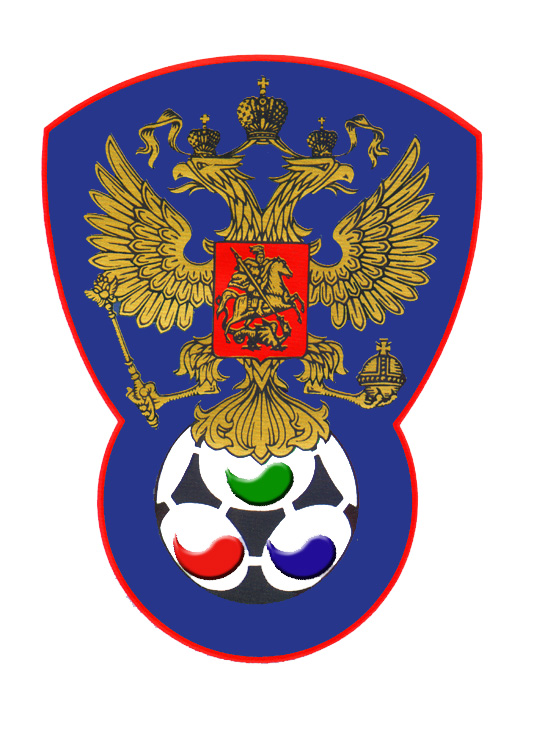 ВСЕРОССИЙСКАЯ ФЕДЕРАЦИЯФУТБОЛА ЛИЦ С ЗАБОЛЕВАНИЕМ ЦП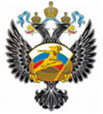 Зенит (Ижевск)Звезда (Санкт-Петербург)Судейская бригадаФамилия , ИмяФамилия , ИмяКатегорияКатегорияГородГлавный  судьяКазарцев ВасилийКазарцев Василийв/кв/кСанкт-ПетербургПомощник № 1Алексеев АлексейАлексеев Алексей1/к1/кСанкт-ПетербургПомощник № 2 Аньчков ДенисАньчков Денис1/к1/кЛен.обл.Резервный судьяАбросимов ИванАбросимов Иван1/к1/кСанкт-ПетербургБелыеБелыефутболкифутболкиСиниеСиниеСиниеСиниегетрыгетрыСиниеСиние№ФамилияИмяКлЗМЗаменыЗамены№ФамилияИмяКлЗМЗаменыЗамены№ФамилияИмяКлЗМ№мин№ФамилияИмяКлЗМ№мин1Виноградов Илья11МальцевАнтон111ЛошкаревСергей13КоневСтепан3218РусиновМихаил112МакаровРоман2+1,17БакульевВиктор2118ЛитвиненкоВиталий228ТумановИван219МихайловДанил210СулеймановАлмаз121УнежевРамис119ГородиловЕвгений1272122БалеевАлександр127СалаевРуслан12ЧерепахаДенис114ГальцовМихаил224ВедерниковИлья1№Фамилия  и  инициалыДолжность№Фамилия  и  инициалыДолжность1Кузнецов А.В.Тренер1Герасимов Г.Б.Тренер2Лебедев Д.Э.Тренер2НетНетНе поступалоГлавный судья_______________       (Казарцев В.)                  подписьфамилия и инициалыПодпись представителя принимающей команды_______________       (Кузнецов А.)                  подписьфамилия и инициалыПодпись представителя команды гостей_______________       (Герасимов Г.)                  подписьфамилия и инициалы